18-ое заседание 27-созыва                              ҠАРАР                                                                          РЕШЕНИЕО назначении и проведении публичных слушаний по проекту «Правил землепользования и застройки д. Кунгак, д. Ташлыкуль, д. Ключевой Лог сельского поселения Кунгаковский сельсовет муниципального района Аскинский район Республики Башкортостан»      В соответствии с Градостроительным кодексом Российской Федерации, Земельным кодексом Российской Федерации, Федеральным законом «Об общих принципах организации местного самоуправления в Российской Федерации», Уставом сельского поселения Кунгаковский сельсовет муниципального района Аскинский район Республики Башкортостан, Совет сельского поселения Кунгаковский сельсовет муниципального района Аскинский район Республики Башкортостан р е ш и л: 1. Одобрить проект «Правил землепользования и застройки д. Кунгак, д.Ташлыкуль, д.Ключевой Лог сельского поселения Кунгаковский сельсовет муниципального района Аскинский район Республики Башкортостан» и вынести на публичные слушания. 2. Провести публичные слушания по проекту «Правил землепользования и застройки д. Кунгак, д.Ташлыкуль, д.Ключевой Лог сельского поселения Кунгаковский сельсовет муниципального района Аскинский район Республики Башкортостан» 02 августа 2017 года в 11.00 часов утра в здании Администрации сельского поселения по адресу: д.Кунгак, ул. Молодежная, 4. 3. Для подготовки и проведения публичных слушаний по проекту «Правил землепользования и застройки д. Кунгак, д.Ташлыкуль, д.Ключевой Лог сельского поселения Кунгаковский сельсовет муниципального района Аскинский район Республики Башкортостан» образовать комиссию в следующем составе:     Сабитов Н.Р. – председатель комиссии, депутат округа № 2;    Гиниятов М.З. – секретарь комиссии, депутат округа № 3;     Шакиров Н.Г. – член комиссии, депутат округа № 7. 4. Обнародовать проект «Правил землепользования и застройки д. Кунгак, д.Ташлыкуль, д.Ключевой Лог сельского поселения Кунгаковский сельсовет муниципального района Аскинский район Республики Башкортостан» путем размещения в сети общего доступа «Интернет» на официальном сайте органов местного самоуправления муниципального района Аскинский район Республики Башкортостан: «www.kungak04sp.ru» и на информационном стенде в здании Администрации сельского поселения по адресу: д.Кунгак, ул.Молодежная, 4. 5. Установить прием письменных предложений жителей сельского поселения Кунгаковский сельсовет муниципального района Аскинский район Республики Башкортостан по проекту «Правил землепользования и застройки д. Кунгак, д.Ташлыкуль, д.Ключевой Лог сельского поселения Кунгаковский сельсовет муниципального района Аскинский район Республики Башкортостан» в срок со дня обнародования до 30 июля 2017 года по адресу: д.Кунгак, ул. Молодежная, дом 4. каб. управляющего делами администрации с 9.00 до 17.00 часов (кроме выходных дней). 6. Обнародовать настоящее решение на информационном стенде в здании администрации сельского поселения Кунгаковский сельсовет муниципального района Аскинский район Республики Башкортостан по адресу: Республика Башкортостан, Аскинский район, д.Кунгак, ул. Молодежная, дом 4.Заместитель председателя Советасельского поселения Кунгаковский сельсоветмуниципального района Аскинский район                 Республики Башкортостан                                                                     Н.Р.Сабитов    д.Кунгак   19 июля 2017 года     №120БАШКОРТОСТАН РЕСПУБЛИКАҺЫ АСҠЫН РАЙОНЫМУНИЦИПАЛЬ РАЙОНЫНЫҢҠӨНГӘК АУЫЛ СОВЕТЫАУЫЛ БИЛӘМӘҺЕ СОВЕТЫ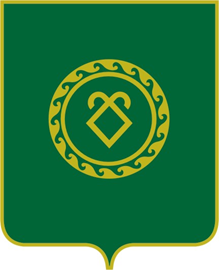 СОВЕТ СЕЛЬСКОГО ПОСЕЛЕНИЯ КУНГАКОВСКИЙ СЕЛЬСОВЕТ МУНИЦИПАЛЬНОГО РАЙОНААСКИНСКИЙ РАЙОНРЕСПУБЛИКИ БАШКОРТОСТАН